Publicado en Madrid el 20/02/2023 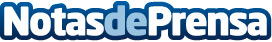 'Perdidos: El valle de las luces', la primera novela de Lourdes Vera Rueda, llega cargada de suspense, terror y mucha amistadLa escritora presenta el primer libro de la saga de fantasía juvenil 'Perdidos' en la que se explora el misterio del Triángulo de las Bermudas desde una perspectiva innovadora y deslumbranteDatos de contacto:TregolamServicios editoriales918 67 59 60Nota de prensa publicada en: https://www.notasdeprensa.es/perdidos-el-valle-de-las-luces-la-primera Categorias: Literatura Sociedad Entretenimiento http://www.notasdeprensa.es